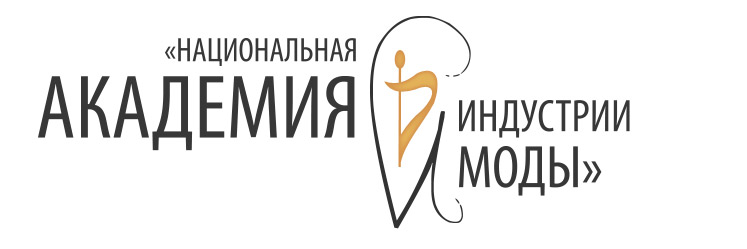 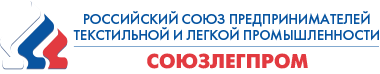 Всероссийский конкурс профессионального мастерства «Лучший по профессии»по номинации «Лучшая швея»(региональный этап, федеральный этап)ПРАКТИЧЕСКОЕ ЗАДАНИЕТО № 01 – 14Изделие: платье – халат для женщинЛекала разработаны по измерениям типовых фигур:Рост: 170Размер: 88Полнотная группа: 1Усложняющие элементы: без усложняющих элементов.Сочи  - 2015Содержание технического описанияЗарисовка технического эскиза………………………………………….. . 3 Описание внешнего вида………………………………………………….  4Технические требования к изделию……………………………………… 5Спецификация материалов и фурнитуры………………………………... 7Спецификация деталей……………………………………………………. 8Нормировочная карта………………………………………………………9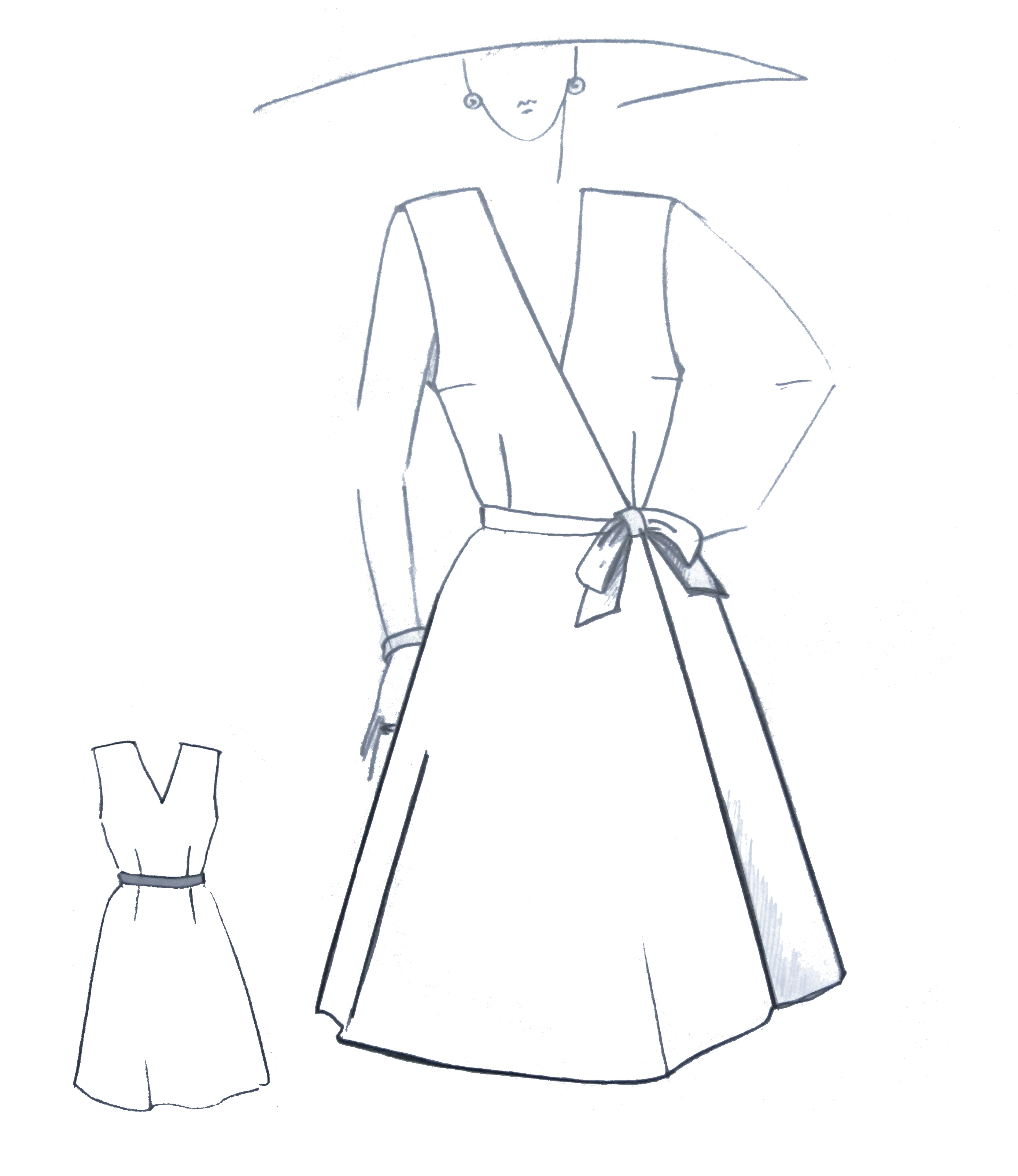 Рисунок 1. Эскиз модели1.Описание внешнего видаПлатье – халат для женщин младшей возрастной группы из хлопчатобумажных (льняных) тканей (гладкокрашеных или набивных). Полуприлегающего силуэта, не отрезное по линии талии, с расширенной к низу юбкой. Без рукавов, с V – образным вырезом на переде и спинке. На переде нагрудные вытачки из бокового шва и вытачки по линии талии. На спинке вытачки по линии талии. Горловина, проймы обработаны подкройными обтачками. Длина изделия выше колена на 10 см. Запах фиксируется на талии пуговицами, застегивающимися на пробивные петли. Декоративная деталь - съемный пояс. Рекомендуемые: - размеры 88;- рост 170 (3);- полнотная группа - 1;- возрастная группа - младшая2.Технические требованияДля раскроя и изготовления изделия учитывались направление нити основы и припуски на швы. Технические требования представлены в таблице 1 и таблице 2.Таблица 1. – Технические требования 3.Ширина припусков швов в готовом видеТаблица 2. – Ширина припусков швов в готовом виде4.Спецификация материалов и фурнитурыТаблица 3. – Спецификация материалов и фурнитуры5.Спецификация деталейТаблица 4. – Спецификация деталей6.Нормировочная картаРасход  материала на школьное платье для женщин, ТО – 01 – 14Группа фасона: Школьное платье для девочек.Ширина ткани с кромками 140 см;Ширина рамки трафарета 68,5 см;Способ раскладки лекал – «всгиб».Таблица 5. – Нормировочная картаПримечание:Нормы расхода ткани установлены по раскладкам, выполненным в 0,5 комплекта лекал изделия, для раскроя способом «всгиб».Детали изделияНаправление нити основыДопустимые отношения, %Детали изделияНаправление нити основыНа гладко – крашеных тканях1.СпинкаЦелаяВдоль линии середины спинки 0 - 22.ПередЦелыйВдоль линии середины переда0 - 23.Обтачки горловиныПо форме среза горловиныПараллельно середине основных деталей04.Обтачки проймПо форме среза проймПараллельно середине основных деталей05.ПоясПрямойПо основе или уткуДеталь и её участкиВеличина швов в готовом виде, ммСпинка, передСпинка, передБоковой срез15Плечевой срез 15Срез горловины7Срез проймы7Срез запаха50Срез низа50Обтачки переда Обтачки переда Плечевой срез10Срез бока10Срез горловины73.Обтачки спинки3.Обтачки спинкиПлечевой срез10Срез бока10Срез горловины7ПоясПоясВсе срезы7Наименование материаловНазначение материалаПримечание 1.Платьевая 2.ПлатьеваяОсновная тканьОсновная тканьГладкокрашенаяНабивная3.Нитки швейныеСоединение деталей изделияАрмированные 4.Пробивная  петляНа линии талии12 мм, в цвет основной ткани5.Две пуговицы Застежка на линии талииПластмассовая, круглая, плоская, с двумя или четырьмя отверстиями, диаметр 10 мм.Наименование деталейколичествоколичествоНаименование деталейлекалдеталей кроя1.Перед122. Спинка113. Обтачка переда горловины124. Обтачка спинки горловины115. Обтачка проймы спинки 126. Обтачка проймы переда12     7. Пояс11Обхват груди, смРост, смДлина в готовом виде, смНорма расхода ткани на единицу изделия, м88170115150